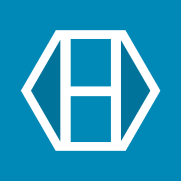 CREDIT CARD AUTHORIZATION FORMBy duly signing this document below; I am authorizing Hotel to make the following reservations & charge the Credit Card provided below. I fully understand the cancellation policy of the hotel. In the event that I fail to cancel the confirmed reservations below within the time permitted by the cancellation policy of the hotel and obtain a cancellation number, I understand that no show charges will be billed to my Credit Card. I agree that my liability for any charges charged to my account will not be waived.CC Authorized For :		Deposit CC Authorized For :		AX	VI	Room & tax	MC	All Charges	DC	Meeting Room	Direct BillPLEASE FAX FORM BACK TO HOTELName of Guest or MeetingArrival DateDeparture DateConfirmation NumberCredit Card No:Exp. Date:SSC Code:Signature:Name on Card:Front of card holder’s Credit Card:Front of card holder’s Credit Card:Front of card holder’s ID:	(Driver’s License)Front of card holder’s ID:	(Driver’s License)Front of card holder’s ID:	(Driver’s License)Front of card holder’s ID:	(Driver’s License)